İŞ AKIŞ ADIMLARISORUMLUİLGİLİ DÖKÜMANİç ve dış paydaş görüşleri alınırÖğrenci ve Mezun İzlem KomisyonuLaboratuvar ve Klinik Uygulama KomisyonuEğitim, Öğretim ve Müfredat Komisyonu-Eğitim Program Amaçları Değerlendirme Veri Seti (Paydaş)-Eğitim Program Amaçları Değerlendirme Veri Seti (Mezun Durumundaki Öğrenci)-Eğitim Program Amaçları Değerlendirme Veri Seti (Mezun)-Mezun Durumundaki Öğrenci Odak Grup Görüşmesi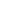 Nitel ve Nicel verilerin analiz edilerek raporlanır ve İyileştirme Geliştirme Komisyonuna iletilirÖğrenci ve Mezun İzlem KomisyonuLaboratuvar ve Klinik Uygulama KomisyonuEğitim, Öğretim ve Müfredat Komisyonuİç yazışmalar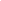 Raporlar değerlendirilir. Sürekli İyileştirme Çalışmaları kapsamında ilgili komisyonlar ile planlamalar yapılır, Akreditasyon Kuruluna iletilirİyileştirme Geliştirme Komisyonunaİç yazışmalar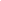 Program güncellemesi gerekli ise program amaçlarının son hali oluşturularak İç ve Dış Paydaşlar ile paylaşılırAkreditasyon Kuruluhttps://saglik.yeditepe.edu.tr/tr/hemsirelik-bolumu/amacimiz 